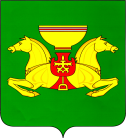                                        ПОСТАНОВЛЕНИЕот 16.05.2022                                      с. Аскиз				   № 347-пО создании комиссий по контролю за ходом и координацией работ, проводимых при подготовке объектов социальной сферыи жилищно-коммунального хозяйства к работе в отопительном сезоне 2022-2023 годовна территории муниципального образования Аскизский район.Во исполнение постановления Правительства Республики Хакасия от 29.04.2022 № 72-п «О подготовке объектов жилищно-коммунального комплекса в Республике Хакасия к работе в осенне-зимний период 2022-2023 годов»,  руководствуясь  ст.ст. 35,40 Устава муниципального образования Аскизский район от 20.12.2005 года,  Администрация Аскизского района Республики Хакасия постановляет:1. Рекомендовать главам городских поселений Аскизского района, руководителям предприятий и учреждений создать  комиссии по контролю за ходом и подведению итогов выполнения мероприятий по подготовке объектов жилищно-коммунального хозяйства и социальной сферы к работе в отопительном сезоне 2022-2023 годов в срок до 23.05.2022 года.2. Начальнику МКУ «Управление образования администрации Аскизского района» Кучугешевой И.П., начальнику МКУ «Управление культуры администрации Аскизского района» Барашковой К.В., директору МБУ «Аскизская РСШ им. С.З. Карамчакова» Кольчикову В.Н., в срок до 23.05.2022 года создать комиссии по подготовке  ведомственных объектов к отопительному сезону.3. Утвердить прилагаемый состав комиссии муниципального образования Аскизский район по контролю за ходом и координацией работ, проводимых при подготовке объектов социальной сферы и жилищно-коммунального хозяйства к работе в отопительном сезоне 2022-2023 годов.4. Утвердить прилагаемый график проведения заседаний комиссии муниципального образования Аскизский район по контролю за ходом и координацией работ, проводимых при подготовке объектов социальной сферы и жилищно-коммунального хозяйства к работе в отопительном сезоне 2022-2023 годов. 5. Контроль за исполнением настоящего постановления возложить на   заместителя главы Администрации Аскизского района Республики Хакасия Н.С.Асочакова.Исполняющий обязанностиГлавы Администрации                                				         Е.Ю. Костяков                                                                                                                           	УтверждёнПостановлением АдминистрацииАскизского района  Республики Хакасияот «13»  мая   2022г.№ Состав комиссии муниципального образования Аскизский район по контролю за ходом и координацией работ, проводимых при подготовке объектов социальной сферы и жилищно-коммунального хозяйства к работе в отопительном сезоне 2022-2023 годов.Асочаков Н.С. -  заместитель главы Администрации Аскизского района Республики Хакасия, председатель комиссии.Топоева И.В. -   начальник Управления коммунального хозяйства администрации Аскизского района, заместитель председателя - секретарь комиссии. Члены комиссии:Барашкова К.В.-  начальник Управления культуры администрации Аскизского района;Кучугешева И.П.-начальник Управления образования администрации Аскизского района;Тодышев М.С. - начальник отдела по делам ГО и ЧС  Администрации Аскизского района  Республики Хакасия;Кызынгашева И.А. - главный специалист Управления коммунального хозяйства Администрации Аскизского района;Кольчиков В.Н.- директор МБУ «Аскизская РСШ им. С.З. Карамчакова»;Какаев Д.Ю. – директор МКП «Аскизский ТЭК».УтвержденПостановлениемАдминистрацииАскизского района Республики Хакасияот «13»  мая  2022г.№ ГРАФИКпроведения заседаний комиссии муниципального образования Аскизский район по контролю за ходом и координацией работ, проводимых при подготовке объектов социальной сферы и жилищно-коммунального хозяйства к работе в отопительном сезоне 2022 – 2023 годов.                                         1 заседание           -            25 мая 2022 года.                                        2 заседание           -            21  июня 2022 года.                                        3 заседание           -            27 июля  2022 года.                                        4 заседание           -            24  августа 2022 года.                                        5 заседание           -            29 сентября 2022 года.                           Итоговое заседание         -             27  октября 2022 годаПримечание: внеочередные заседания комиссии созываются председателем по мере необходимости.Российская ФедерацияАдминистрацияАскизского районаРеспублики Хакасия Россия ФедерациязыХакас РеспубликазынынАсхыс аймаFынынустаF-пастаа